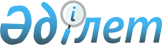 Об утверждении объемов бюджетных средств на субсидирование развития семеноводства по Акмолинской области на 2022 годПостановление акимата Акмолинской области от 20 апреля 2022 года № А-4/192. Зарегистрировано в Министерстве юстиции Республики Казахстан 20 апреля 2022 года № 27683
      В соответствии с приказом Министра сельского хозяйства Республики Казахстан от 30 марта 2020 года № 107 "Об утверждении Правил субсидирования повышения урожайности и качества продукции растениеводства" (зарегистрирован в Реестре государственной регистрации нормативных правовых актов под № 20209), акимат Акмолинской области ПОСТАНОВЛЯЕТ:
      1. Утвердить объемы бюджетных средств на субсидирование развития семеноводства по Акмолинской области на 2022 год согласно приложению к настоящему постановлению.
      2. Государственному учреждению "Управление сельского хозяйства и земельных отношений Акмолинской области" в установленном законодательством Республики Казахстан порядке обеспечить размещение настоящего постановления на интернет-ресурсе акимата Акмолинской области.
      3. Контроль за исполнением настоящего постановления возложить на курирующего заместителя акима Акмолинской области.
      4. Настоящее постановление вводится в действие по истечении десяти календарных дней после дня его первого официального опубликования. ОбъҰмы бюджетных средств на субсидирование развития семеноводства по Акмолинской области на 2022 год
					© 2012. РГП на ПХВ «Институт законодательства и правовой информации Республики Казахстан» Министерства юстиции Республики Казахстан
				
      Аким Акмолинской области

Е.Маржикпаев
Приложение
к постановлению акимата
Акмолинской области
от 20 апреля 2022 года
№ А-4/192
Направления субсидирования
Требуемые средства на субсидирование, тысяч тенге
Оригинальные семена
16 636
Элитные семена
344 070
Семена первой репродукции
306 480
Гибриды первого поколения
121 826
Итого бюджетных средств
789 012